Úřad městské části města Brna Brno – Tuřany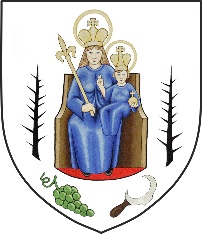 Tuřanské náměstí 1, 620 00 BrnoODBOR VŠEOBECNÝDatum    .............................OZNÁMENÍ O kácení dřevin rostoucích mimo les podle § 8 odst. 4 zákona č.114/1992 Sb., o ochraně přírody a krajiny, ve znění pozdějších předpisů, a vyhlášky MŽP č. 189/2013 Sb., o ochraně dřevin a povolování jejich kácení 1. Jméno a příjmení oznamovatele, datum narození / název právnické osoby nebo obchodní firmy…………………………………………………………………………………………………...…kontakt na oznamovatele ………………………………………………………………………………2. Bydliště, PSČ / sídlo právnické osoby, IČ…………………………………………………………………………………………………...…3. Doložení vlastnického či nájemního vztahu oznamovatele k pozemkuPozemek, na kterém dřevina roste, oznamovatel užívá a je jeho (zakroužkovat platné):vlastníkem	spoluvlastníkem	nájemcem	uživatelem 4. Dřeviny se nacházejí na:Parcelní číslo pozemku …………………… katastrální území…………………..……………..5. Svůj vztah k pozemku oznamovatel dokládá, nelze-li ověřit v katastru nemovitostí (zakroužkovat platné):výpisem z evidence nemovitostíkopií kupní smlouvykopií nájemní smlouvyjiným dokladem ……………………………………………………………………………………Souhlasy spoluvlastníků (i manželů pokud se jedná o SJM) s pokácením dřeviny (jméno, adresa), lze přiložit k žádosti i jako přílohu (viz poučení).………………………………………………………… podpis………………………………………………………………………………………… podpis ……………………………...………………………………………………………… podpis ……………………………...Vyjádření vlastníka pozemku v případě, že oznámení o kácení podává nájemce nebo uživatel pozemku…………………………………………………………………………………………………………………………………………………………………………………………………..…………………………………………………     podpis………………………………6. Specifikace dřevin, které mají být káceny:Jednotlivé dřeviny:Zapojené porosty dřevin:7. Zdůvodnění oznámení:……………………………………………………………………………………………………………………………………………………………………………………………………………………………………………………………………………………………………………………………………………………………………………………………………………………………………………………………………………………………………………………………………………….									          podpis oznamovatelePřílohy k žádosti:Situační nákres s vyznačenou polohou dřevin určených k vykácení (povinné)Doložení vlastnických vztahů k parceleFotodokumentace dřevin (volitelné)Druh dřevinyPočet ksObvod kmene ve výšce 130 cmStručný popis umístění dřevinVýměra plochy zapojených porostů v m2Druhové zastoupeníStručný popis umístění dřevin